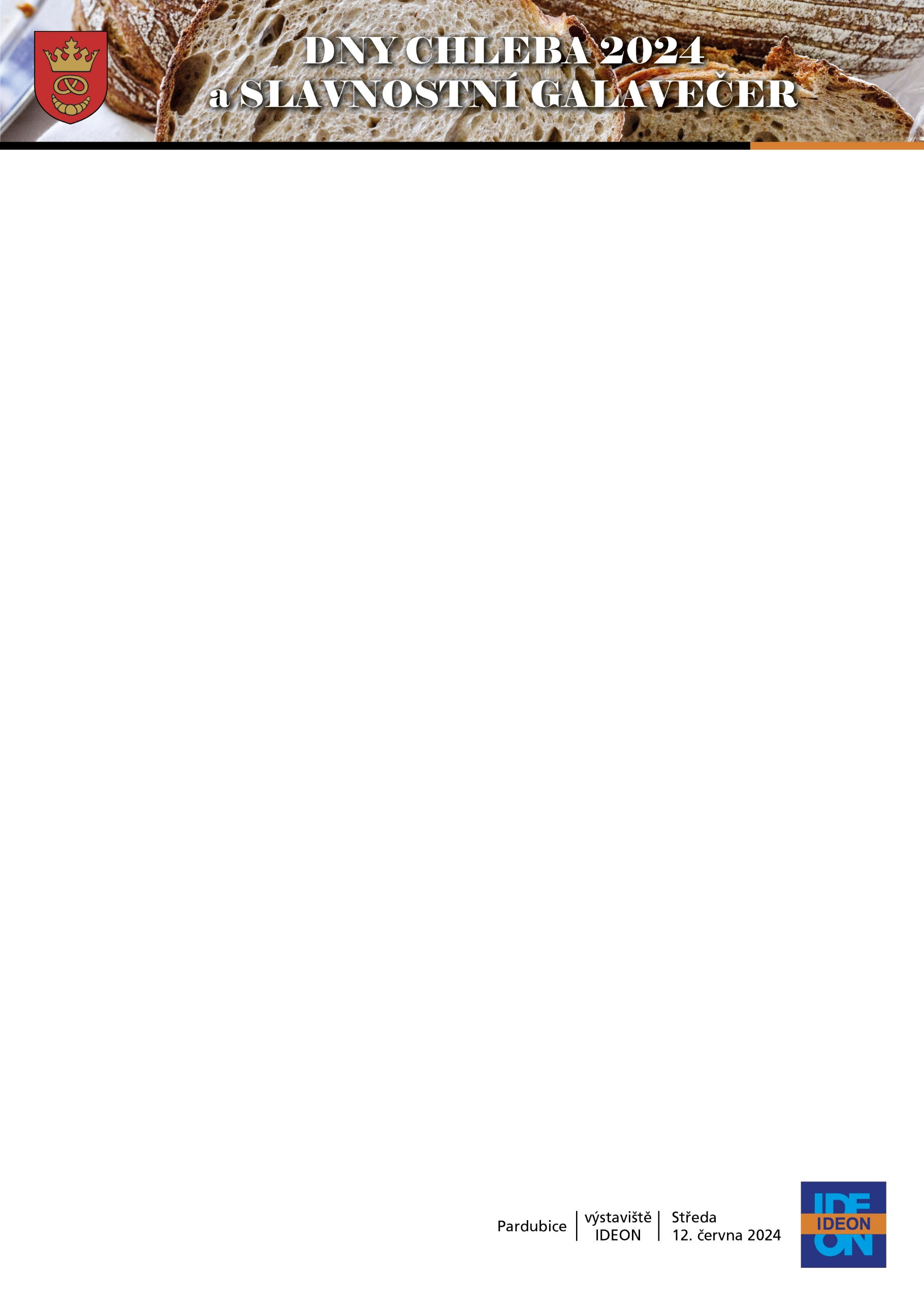 POZVÁNKA NA Dny chleba 2024
Partneři akce:Tesco Stores ČR a.s. (strategický partner),Pfahnl Backmittel, spol. s r.o., J4 s.r.o.   Střední průmyslová škola potravinářství a služeb PardubiceVážení členové,Vážení obchodní přátelé,srdečně Vás zveme k účasti na jubilejním 30. ročníku Dnů chleba, které se staly již tradičním svátkem všech pekařů a jejich dodavatelů. Akci uspořádá Svaz pekařů a cukrářů v ČR prostřednictvím své servisní organizace Pekař a cukrář s.r.o. a za podpory následující firem: Tesco Stores ČR a.s., Pfahnl Backmittel, spol. s r.o., J 4 s.r.o., Střední průmyslová škola potravinářství a služeb Pardubice. Letos se Dny chleba uskuteční ve středu 12. června v Pardubicích v samostatných blocích: národní soutěž „CHLÉB ROKU 2024“ – Výstava dodavatelů – Odborný seminář – Diskusní pořad k 30. jubileu akce Dějištěm bude opět výstaviště IDEON, kde proběhne také za účasti řady významných hostů slavnostní zahájení, tradiční obřad svěcení chleba, celý odborný program, vyhlášení výsledků národní soutěže Chléb roku 2024 a společenský galavečer s hudbou a atraktivním programem.  I letos jsme pro Vás přichystali řadu propagačních produktů, jejichž prostřednictvím můžete opět představit své výrobky a služby pekařům, cukrářům a dalším odborným návštěvníkům akce. Předpokládáme, že využijete možnosti zviditelnit se prostřednictvím nabízených propagačních produktů na Dnech chleba, což je ideální příležitost pro získání nových zakázek, setkání s obchodními partnery a klienty, popř. zjištění stavu a vývoje nabídky konkurence. V „Přihlášce“ (viz příloha) nabízíme tyto možnosti propagace:Výstavní stolky a volnou výstavní plochu Vystavení rozvážkových vozůPromítání firemní smyčky na 3 velkoplošných LCD displejích v areálu IDEONUPřednášku či krátkou obchodní informaciLetos pokračujeme v systému (virtuálních) vstupenek na akci, které nebudou v tištěné formě. Členové a vystavovatelé mají nárok na určité množství vstupenek zdarma, systém je popsán v příloze, popř. je možné dokoupit libovolné množství vstupenek jak pro zaměstnance, tak i jako firemní dárek pro zákazníky za zvýhodněnou cenu. Další novinkou je možnost nabídnout soutěžícím pekárnám věcnou cenu související s předmětem vašeho podnikání. Tyto ceny pak budou losovány mezi jednotlivé soutěžící během galavečera. Pokud máte zájem o další informace, kontaktujte kancelář Svazu. Zároveň bychom vás chtěli upozornit na další efektivní prostředek komunikace s obchodními partnery – měsíčník Pekař Cukrář. Inzerce v květnovém čísle může posloužit jako Vaše pozvánka obchodním partnerům na DCH a červnové číslo bude věnováno především odborným tématům semináře a prezentaci firem, které se na Dnech chleba představí. 
Věříme, že využijete možnosti inzerce v těchto, popř. v číslech dalších, a představíte své produkty a služby.  Uzávěrka příjmu objednávek a tiskových podkladů pro inzerci do květnového čísla je 14. května, Časopis vychází 24. května a bude rovněž distribuován na výstavišti IDEON.
Veškerá dokumentace ke Dnům chleba 2024 je rovněž umístěna na webových stránkách www.svazpekaru.cz, kde budou také průběžně aktualizovány další informace.
Časový harmonogram akce8.00–9.30     	instalace výstavních stolků (přízemí výstaviště) 
8.00–9.00	prezence vystavovatelů a účastníků10.00–15.30   	výstava dodavatelů10.00–15.30	výstava soutěžních chlebů
11.30–13.30   	oběd (přísálí v 1. patře)
12.30–13.45   	seminář (hlavní sál) 	14.00–14.30    slavnostní ceremoniál k zahájení Dnů chleba (hlavní sál výstaviště)
14.30–15.30    na Slovíčko s Pavlínou Horákovou18.00–01.00	galavečer s vyhlášením výsledků soutěže Chléb roku a předáním cen, kapela                               KOLOREZ, raut, večerní program (IDEON, hlavní sál)Program odborného seminářeOdborný seminář bude zaměřen zejména na technologické postupy a trendy při výrobě chleba a na nabídku dodavatelů v oblasti surovin a zlepšujících přípravků, technologií a dalších služeb pro pekaře a cukráře. Seznam přednášek bude podle pořadí přihlášených firem průběžně aktualizován na webových stránkách www.svazpekaru.cz.
DNY CHLEBA se vyprofilovaly v prestižní akci, na jejímž jubilejním ročníku by neměl chybět žádný významný podnikatel z oboru. Využijte proto naše pozvání na jednání s obchodními partnery, ke zhlédnutí posledních novinek, rekapitulaci 30 let pekařiny v ČR a výměnu názorů a zkušeností se svými profesními kolegy. Účastí přispějete nejen ke zdaru tradiční pekařské akce, ale též podpoříte Svaz při propagaci našeho oboru.Z organizačních důvodů Vás žádáme o včasné odeslání přihlášek do 17. května 2024!Těšíme se na setkání v Pardubicích!
                                                                                                            Ing. Bohumil Hlavatý, v.r.                                                                                                          výkonný ředitel SPaC v ČR                             Přílohy: 1) Přihláška a ceník propagačních produktů
               2) Vstupenky na Dny chleba a galavečer               3)  Přihláška k účasti
Kontakt pro vystavovatele, přednášející na semináři a inzerci v PC: 
Stanislav Mihulka, tel. 266 199 203, mobil: 602 648 148, e-mail: mihulka@svazpekaru.cz
Gabriela Lokšan, mobil: 775 331 791, e-mail: loksan@ svazpekaru.cz
Přihlášky na akci a ubytování
Jan Čížková, tel. 266 199 200, e-mail: info@svazpekaru.cz